Essay Outline Format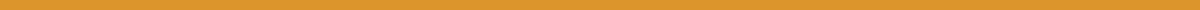 Title of the EssayI. IntroductionA. Hook: Capture the reader's interest with a compelling opening sentence.B. Background Information: Briefly introduce the context or background of the topic.C. Thesis Statement: Clearly state the main argument or purpose of the essay.II. Body ParagraphsA. Body Paragraph 11. Topic Sentence: Introduce the main idea of the paragraph.2. Evidence: Provide supporting facts, quotes, statistics, or examples.3. Explanation: Explain how the evidence supports the topic sentence.4. Transition: Lead into the next paragraph.B. Body Paragraph 21. Topic Sentence: Introduce the main idea of the paragraph.2. Evidence: Provide supporting facts, quotes, statistics, or examples.3. Explanation: Explain how the evidence supports the topic sentence.4. Transition: Lead into the next paragraph.C. Body Paragraph 31. Topic Sentence: Introduce the main idea of the paragraph.2. Evidence: Provide supporting facts, quotes, statistics, or examples.3. Explanation: Explain how the evidence supports the topic sentence.4. Transition: Prepare for the conclusion.III. ConclusionA. Summary of Main Points: Briefly recap the main points of your essay.B. Restatement of Thesis: Restate your thesis in light of the evidence you've provided.C. Closing Thought: Leave the reader with a final thought or call to action.This outline format can be adjusted depending on the essay requirements and the number of points you need to discuss.